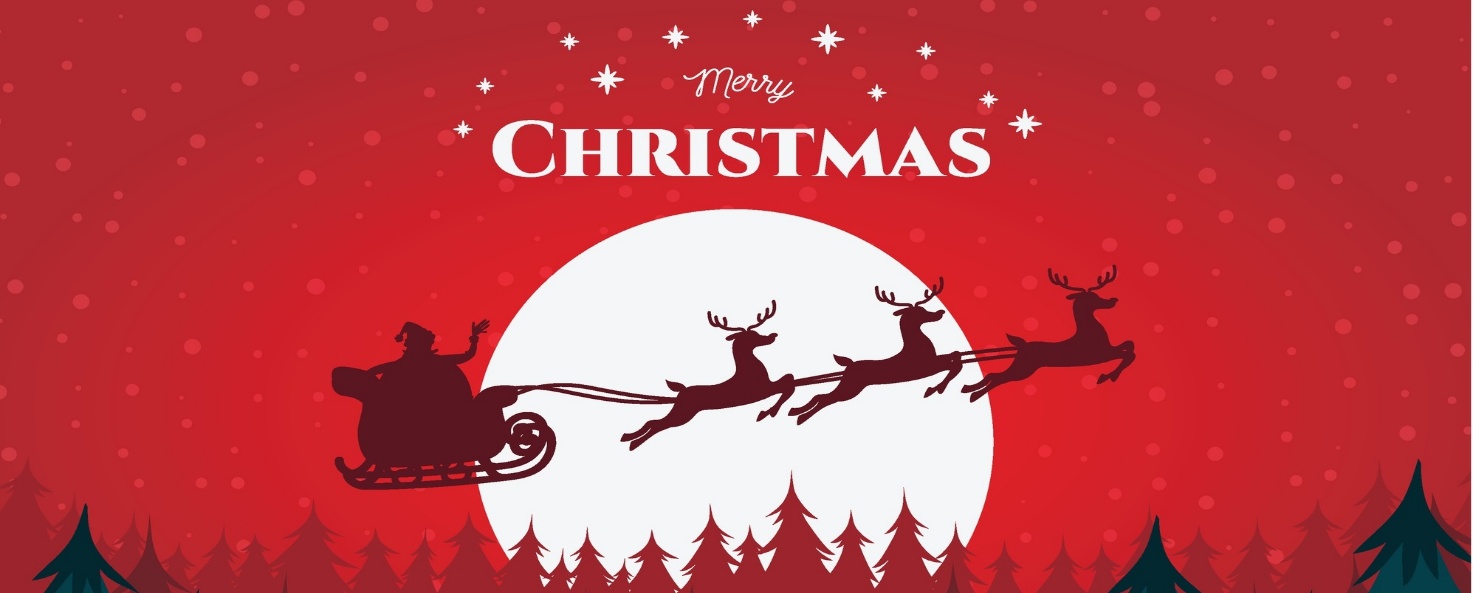 CLASSE II                                   INGLESE RIPETIZIONE:ASCOLTA:• COLORI: https://youtu.be/tRNy2i75tCc• NUMERI: https://youtu.be/TVMjCNwi6xM• LA SCUOLA: https://youtu.be/8mVcNMf0QhA• LE PARTI DELLA CASA:https://youtu.be/R9intHqlzhchttps://youtu.be/aOSJZbHoiY8COMPLETA ALLEGATO 1-2ASCOLTA: LITTLE SNOWFLAKE: https://youtu.be/tbbKjDjMDokCOMPLETA: ALLEGATO 3-4SPAGNOLO: LE PARTI DEL CORPO: https://youtu.be/ppUnmAvLhwEASCOLTA: https://youtu.be/DAGWLPtFmFsEL RENO RODOLFO:GUARDA E ASCOLTA ATTENTAMENTE:https://youtu.be/4Ynu21J6Zx8https://youtu.be/wXMk7C6Z_7ADOPO AVER VISTO LA STORIA DEL RENO RODOLFO, COLORA ALLEGATO 5COLORA: ALLEGATO 6-7